В Учебно-методическом центре Южного и Юго-Западного округов научат основам тушения ландшафтных пожаров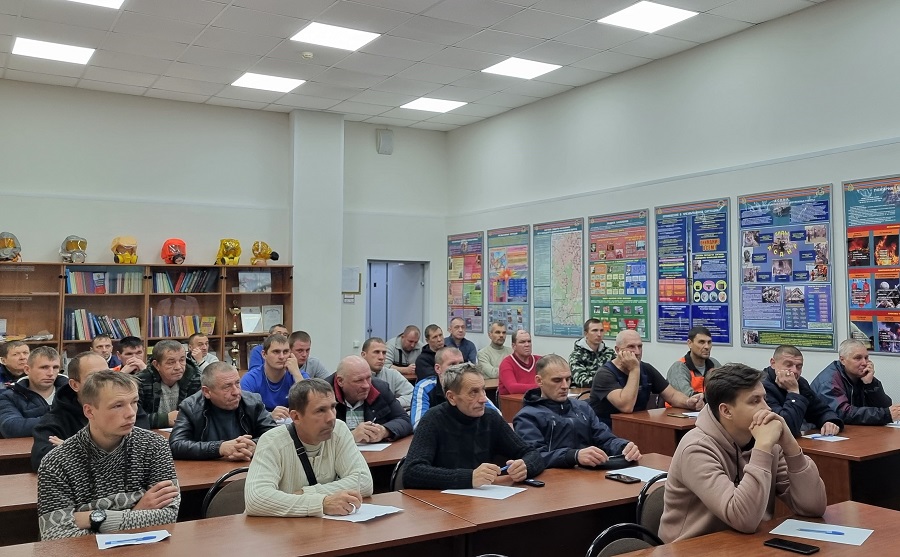 В рамках обеспечения и профилактики пожарной безопасности сотрудники Управления по ЮЗАО Департамента ГОЧСиПБ совместно с преподавательским составом Учебно-методического центра Южного и Юго-Западного округов проведут обучение по программе «Основы тушения ландшафтных пожаров». Курс будет организован для  работников организаций Юго-Западного округа, которые помогают в тушении ландшафтных пожаров. «Занятия будут проводиться до конца текущего года и в следующем 2023 году. Основам тушения обучатся более 300 слушателей», - уточнил начальник Учебно-методического центра Владимир Шостик.Юго-Западный округ славится своим «зеленым видом». Большая часть Юго-Запада окружена зеленым поясом – Ясеневским парком на юге округа, Бутовским лесом за МКАД и природным парком «Битцевский лес».«Но в округе дуют достаточно сильные ветры, быстро перемещающие воздушные потоки, а вместе с ними и возможный огонь. Поэтому в Юго-Западном округе необходимо, кроме безусловного соблюдения пожарной безопасности в лесопарковых зонах, обучение тушению пожаров как можно большего количества работников организаций округа»,  - отметил начальник Управления по ЮЗАО Департамента ГОЧСиПБ Александр Бизенков.Кроме теоретической части для обучающихся запланированы практические выездные учения, где полученные знания закрепятся на опыте.По итогу успешного обучения слушатели пройдут аттестацию и получат свидетельство о квалификации по пройденной программе.